Otavský půlmaratonMilí vodáci a sportovci,rádi bychom vás pozvali na další ročník Otavského půlmaratonu. Tato událost se uskuteční o víkendu 20.-21. července 2024 na řece Otavě v Jižních Čechách. První den se koná samotný půlmaraton ze Střelských. Hoštic do kempu ve Štěkni. Následující den vás očekává průjezd trati na čas a poté klidný dojezd do Kestřan, kde bude společné zakončení. Startovné je 100,- na osobu.Předběžný program:(bude záležet na počtu přihlášených účastníků)Sobota:Ráno začneme prezencí účastníků a případné rozdělení do skupin. Poté bude následovat seznámení se s pravidly, představení úseku a informace o jezech. Jednotlivé posádky následně vyrazí na vodu.Po příjezdu do kempu ve Štěkni si závodníci postaví stany. Bude probíhat stavba závodní trati pod jezem a následně možnost tréninku na této trati.Večer bude zajištěn program v podobě hudby případně zajímavé přednášky a opékání buřtů.Neděle:V neděli ráno se v předem stanoveném pořadí bude vyrážet na zdolání trati na čas a volné splutí do Kestřan.V Kestřanech bude nakládání lodí a vyhlášení.Zajistíme:Možnost hrazeného ubytování ve vlastních stanech v kempu ve ŠtěkniKemp je vybaven splachovacími záchody, sprchami a kioskem, kde vaří včetně snídaníBuřty + pečivo na sobotní večerZajímavý program na sobotní večerPřípadný převoz vedoucích, kteří nepojedou po vodě, případně řidičů k autům Musí každý sám:Svačinu a jídlo na dva dny vyjma sobotní večeřeDopravu na start a pak z cíle domůStany a věci na přespání v kempuVybavení na vodu (kánoe + pádla + vesty)Dle domluvy můžeme zajistit lodě, pádla a vesty, případně spolupráci na jejich dopravě na místo, ale máme omezené kapacity.Věříme, že se 6. ročník (ve spolupráci s A-TOM první ročník) Otavského půlmaratonu vydaří. Budeme rádi za vaši účast a rádi bychom tuto událost zařadili do série akcí Asociace turistických oddílů mládeže. Těšíme se na vás!Pro případné dotazy se mi neváhejte ozvat na email: odbor.101113@kct.czPřípadné další informace budeme dávat na naše webové stránky www.viking.tomici.cz, na náš facebook a posílat všem již přihlášeným oddílům či účastníkům.Za oddíl VikingJiří BartókMístopředseda oddílu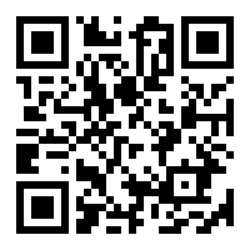 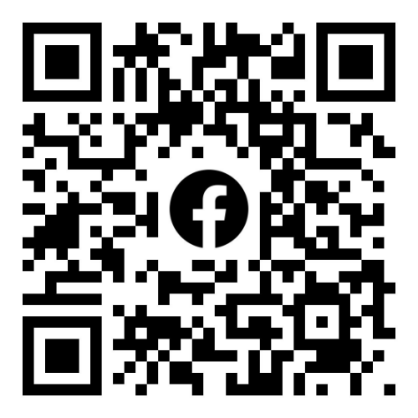 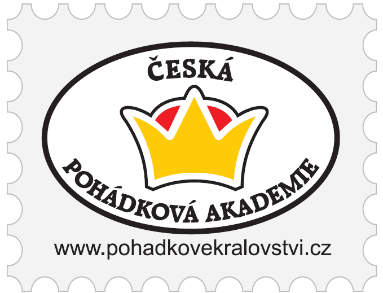 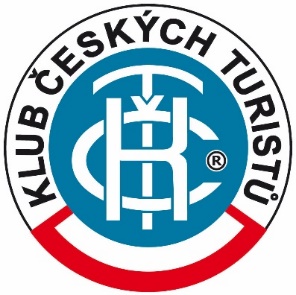 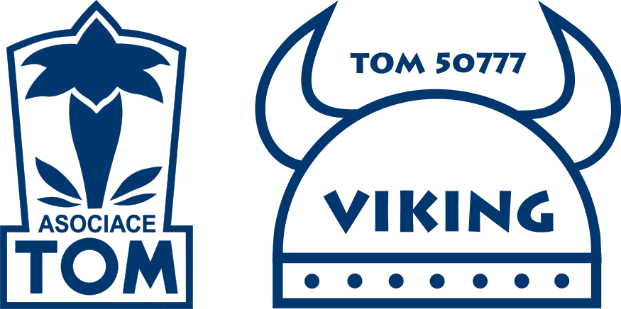 